台北市化工原料商業同業公會   函受文者：全體會員發文日期：中華民國112年9月25日
發文字號：（112）北市化工伸字第039號      檢轉 經濟部國際貿易局-函。主旨：配合行政院組織改造，自112年9月26日起本局改制為「經濟部國際      貿易署」，英文名稱為International Trade Administration,       Ministry of Economic Affairs，簡稱為TITA，請會員知悉。說明：依據112年6月7日總統令公布之「經濟部國際貿易署組織法」暨行      政院112年7月19日院授人組字第 11220013061號令辦理。             理事長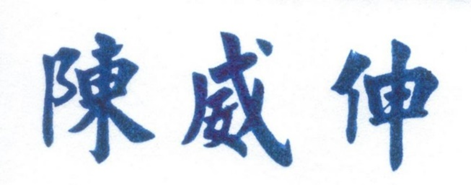 